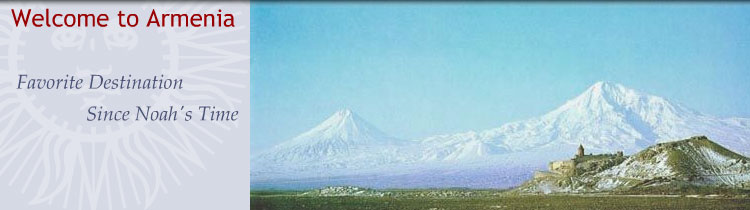 Национальная академия наук
Республики АрменияГосударственный комитет по науке Республики АрменияИнститут общей и неорганической химии им. академика М.Г. Манвеляна НАН РАИнститут общей и неорганической химииим. Н.С. Курнакова РАНОтделение химии и наук о материалах РАНОтделение химии и наук о Земле НАН РАНаучный совет РАН по химической технологии Армянская химическая ассоциация Российский центр науки и культуры(РЦНК)        в ЕреванеVI Международная конференция «Химия и химическая технология»    Отделение химии и наук о Земле НАН РА, Институт общей и неорганической химии им. академика М.Г. Манвеляна НАН РА, Армянская химическая ассоциация, Отделение химии и наук о материалах РАН, Научный совет РАН по химической технологии, при содействии Российского центра науки и культуры(РЦНК) в Ереване и финансовой поддержке КН МОН РА проводят VI Международную конференцию «Химия и химическая технология»                    с 23 по 27сентября 2019 года в г. Ереване.Целью конференции является анализ состояния и развития фундаментальных и прикладных исследований в области химии и химической технологии, объединение усилий по разработке новых эффективных технологических процессов и созданию новых материалов, обмен научно-технической информацией, усовершенствование образования в области химической технологии. Тематика Международной конференцииНа конференции будут заслушаны пленарные доклады, а также проведены секционные заседания и стендовые сессии по следующим направлениям:1. Химия и технология неорганических веществ и материалов.2. Химико-металлургические процессы переработки рудного и вторичного сырья.3. Технология силикатов и особо чистых веществ.4. Технология дисперсных, наноразмерных и композиционных материалов.5. Химия и химическая технология сверхтвердых материалов и абразивов.6. Химия комплексных соединений.7. Процессы и аппараты химической технологии.8. Экологические проблемы химических и металлургических производств.9. Анализ и контроль химических производств, техногенных и природных объектов.10. Образование в области химической технологии и природоохранной инженерии.11. Аддитивные технологииОргкомитет VI Международной конференции «Химия и химическая технология» приглашает Вас принять участие в её работеПредседатели конференции:Академик-секретарь Отделения химии и наук о Земле НАН РА,  академик Л.А.Тавадян     Председатель  Научного совета РАН по химической технологии,                                                                                             академик РАН А.И.Холькин – РоссияДиректор  Института общей и неорганической химии им. М.Г. Манвеляна НАН РА,                                                                                              к.т.н   К.Г. ГригорянЗам.директора Института общей и неорганической химии им. М.Г. Манвеляна НАН РА,                                                                                               д.т.н. Князян Н.Б.      Сопредседатели конференции: Академик-секретарь Отделения химии и наук о материалах РАН, академик РАН М.П. Егоров –  Россия  Председатель Химического общества Армении академик НАН РА  Манташян А.А.  Программный комитетакадемик НАН РА  Тавадян Л.А.  (Армения )академик НАН РА  Манташян А.А.  (Армения)академик РАН  Холькин А.И.  (Россия)академик РАН  Егоров М.П. (Россия)академик РАН Чурбанов М.Ф.  (Россия)академик НАН Беларуси   Агабеков В.Е.академик НАН Республики Казхстан   Григорук В.В.академик НАН РА  Шагинян А.А. (Армения)член-корр. НАН РА Давтян С.П. (Армения)профессор Арутюнян С.Г. (Армения)член-корр. РАН Азатян В.В. (Россия)член-корр. РАН  Анаников В.П. (Россия)член-корр. НАН РА Харатян С.Л. (Армения)член-корр. РАН Николаев А.И. (Россия)член-корр. РАН Иванов В.К. (Россия)д.х.н. Иванов А. В. (Россия)д.х.н. Кузнецов С.А. (Россия)д.т.н. Гордиенко П.С. (Россия)д.т.н. Амамчян М.Г. (Армения)к.с.-х.н. Ерицян С.К. (Армения)иностранный член НАН РА Казарян М.А. (Россия)иностранный член НАН РА, профессор Костанян А.Е. (Россия)иностранный член НАН РА, профессор Орданьян С.С. (Россия)профессор Кустов Л.М. (Россия)Prof. Dr. Ivan Manolov (Bulgaria)Организационный комитетк.т.н. Григорян К.Г.– председатель (Армения)д.т.н. профессор Князян Н.Б. – сопредседатель (Армения)д.х.н. Зулумян Н.О.	– сопредседатель (Армения)Рыбинский С.А., директор РЦНК в Ереване - сопредседатель (Россия)к.т.н. Манукян Г.Г.	– ответственный секретарь (Армения)Члены организационного комитетазам. директора ИОНХ НАН РА   Маргарян Д.Г.к.т.н. Овсепян А.О.к.т.н. Костанян А.К.к.т.н. Исаакян А.Р.к.т.н. Мартиросян В.Г.к.т.н. Матевосян А.Б.к.х.н. Бегларян А.A.Адрес оргкомитета конференции:Сайт конференции: www.sci.amРА 0051, г. Ереван, ул. Аргутян  II пер., дом 10Тел.: (+374 10) 23 07 38, 23 51 00, Факс: (+374 10) 23 51 00Контакты:Секретариат конференции:к.т.н. Манукян Гоар Габриеловна , ученый секретарь ИОНХ НАН РА (г. Ереван, e-mail: igich2019@mail.ru, gmanukyan@sci.am, goharin@rambler.ru,  тел. (37410-230621)к.т.н. Гаспарян Лусине Альбертовна, ученый секретарь Отделения НАН РА (г. Ереван,         e-mail: igich2019@mail.ru, lagasparyan@list.ru, тел.37410524461) к.т.н. Исаакян Анна Рафаеловна, ведущий научный сотрудник ИОНХ НАН РА (г. Ереван,     e  -mail: igich2019@mail.ru, isahakyananna@yahoo.com, тел. 37410-239974);Представитель в Москве : профессор Костанян Артак Ераносович( e-mail: kost@igic.ras.ru, тел. 8-495-9554834)    Основные даты:до 1 июля 2019 г. прислать регистрационные формы;до 15 июля 2019г. прислать тезисы докладов и сообщений;до 5 августа 2019 г. рассылка циркуляра № 2.Заявки на участиеЗаявки на участие в конференции следует направлять в секретариат конференции до 1 июля 2019 года по электронной почте на   e-mail: igich2019@mail.ru в виде файла-приложения       ( регистрационная форма прилагается)   Тезисы докладовРабочие языки конференции – русский и английский.Статьи (форма прилагается) объемом до 3 машинописных страниц должны быть выполнены с использованием текстового процессора Microsoft Word, расширение файла – DOC или DOCX и представлены в секретариат конференции до 15 июля 2019г. по электронной почте на e-mail: igich2019@mail.ru,  isahakyananna@yahoo.com  (в название электронного файла внести фамилию докладчика и номер секции. Например: Иванов А.И.-1.doc.) Размер организационного взноса:для участников из Армении	– 10000 драм
для участников из России		– 7000 руб.
для участников стран СНГ		– $150, из других стран – $300Аспиранты и студенты от оргвзноса освобождаются. Заочное участие:для участников из России -2000рубдля участников стран СНГ	– $50 из других стран – $100Оплата производится в армянских драмах соответственноОрганизационный взнос должен быть перечислен до 31 августа 2019 г. включительно.В платежном поручении в графе «Назначение платежа» необходимо указать Оргвзнос за участие в  VI Международнoй конференция «Химия и Химическая Технология» Фамилия И.О. докладчика. Необходимо также выслать копию платежного поручения о перечислении оргвзноса за участие в конференции.Реквизиты для расчета:для участников – граждан АрменииПолучатель: ИОНХ НАН РА, 0051, г. Ереван, ул. Аргутян  II пер. , дом 10Код налоговый 00007282 Оператиный департамент МФ РА р/с 900018005703 для участников – граждан Российской ФедерацииБанк посредник:Межгосударственный Банк, МоскваБИК 044525362К/с 30101810800000000362 в ОПЕРУ Московского ГТУ Банка РОССИИБанк получателяК/с 30111810400000000002Центральный Банк Республики Армения КИО 10637КПП 774487001Получатель:Счет: 103004200012Министерство Финансов РАДля дальнейшего кредитования на счет 900018005703ИОНХ НАН РАдля участников – граждан других государствUSDIntermediary Bank:  JP Morgan Chase bank, NY                                   SWIFT (BIC)   code: CHASUS33Beneficiary’s Bank:  Acc. No 001-1-010782			   Central Bank of the Republic of Armenia			   SWIFT  (BIC)  CODE: CBRAAM22Beneficiary:    Acc. 103004200012		 Ministry of Finance of RAFor further credit to acc:  900018005703IGIC  NAS RAEURIntermediary Bank:  Commerzbank AG, Frankfurt                                   SWIFT (BIC)   code: COBADEFF			    Account:  400886424101  EUR 	Beneficiary’s Bank:  Acc. No 9499120 0000			   Central Bank of the Republic of Armenia			   SWIFT  (BIC)  CODE: CBRAAM22Beneficiary:   	 Acc. 103004200012			 Ministry of Finance of RAFor further credit to acc:  900018005703IGIC  NAS RA Порядок работы конференции:Конференция будет проведена с 23 по 27 сентября 2019 г. в г. Ереване
(конференц-зал Президиума НАН РА).Заезд участников в воскресенье 22 сентября 2019 года.Регистрация проводится в здании Президиума НАН РА 23 сентября с 9.00 до 10.00 часов (по адресу пр. Маршала Баграмяна 24).Проезд: от остановки “Театр оперы и балета им. Спендиарова” все автобусами и маршрутные такси по пр. Маршала Баграмяна или до станции метро «Маршал Баграмян».Ждем Вас в Ереване!НАЗВАНИЕ ДОКЛАДА: (Times New Roman 11, жирный шрифт)Ф.И.О. авторовНаименование организации, почтовый и электронный адрес (курсивом)Аннотация объемом не более 5 строк, которая должна кратко излагать предмет статьи и основные содержащиеся в ней выводы (Times New Roman , через 1 интервал)Ключевые слова: 5-10 слов (Times New Roman , курсивом)Далее, все вышеперечисленное приводится на английском языке.После пустой строки идет основной текст объемом до 3 страниц текстового процессора Microsoft Word, расширение файла – DOC или DOCX,  формата А4, шрифт Times New Roman, , через 1 интервал. Приложения должны быть в формате TIF(200 dpi) или JPG.  Литература по ГОСТ – 11 п., по ширине.Регистрационная форма участникаVI Международной конференции «Химия и химическая технология»23–27 сентября 2019 года, г. Ереван (Армения)*направить в секретариат конференции(igich2019@mail.ru,  isahakyananna@yahoo.com  до 1 июля 2019 г.Фамилия, имя, отчество докладчика (полностью):Ученая степень:   Ученое звание:   Должность:   Название и авторы доклада:   В секции конференции  №  ____Форма участия:    очная,   заочная (нужное подчеркнуть)Организация (полное и сокращенное название):Почтовый адрес для рассылки:Телефон:  Факс:  E-mail:  Необходимость бронирования мест в гостинице (нужное подчеркнуть):	●    да     (дата приезда ____________ ;  дата отъезда ____________)	●    нет